T.C.TOROS ÜNİVERSİTESİ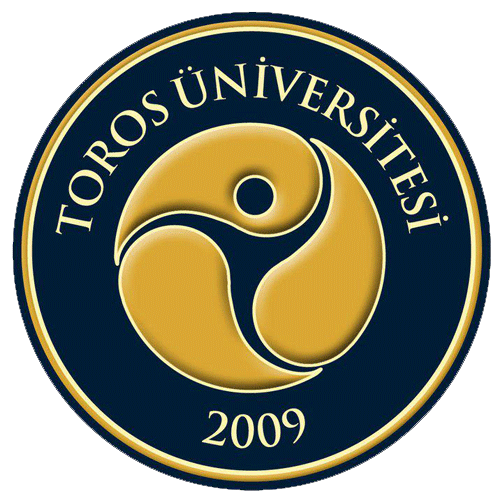 STRATEJİK PLAN(2017-2021)OCAK 2017İÇİNDEKİLERSayfa1. TOROS ÜNİVERSİTESİ'NİN TARİHÇESİ	72. TOROS ÜNİVERSİTESİ'NİN MİSYONU	73. TOROS ÜNİVERSİTESİ'NİN VİZYONU	84. TOROS ÜNİVERSİTESİ'NİN TEMEL DEĞERLERİ	85. TOROS ÜNİVERSİTESİ'NİN TEMEL POLİTİKALARI	106. DURUM ANALİZİ	13     A. PAYDAŞ ANALİZİ	13     B. İÇ ANALİZ VE ÇEVRE ANALİZİ	16          (1) GÜÇLÜ YÖNLER	18          (2) GELİŞTİRİLMESİ GEREKEN YÖNLER	18          (3) FIRSATLAR	19          (4) TEHDİTLER	197. STRATEJİK  AMAÇLAR-HEDEFLER-EYLEMLER-GÖSTERGELER	208. KRİTİK BAŞARI FAKTÖRLERİ	369. KRİTİK PERFORMANS GÖSTERGELERİ	36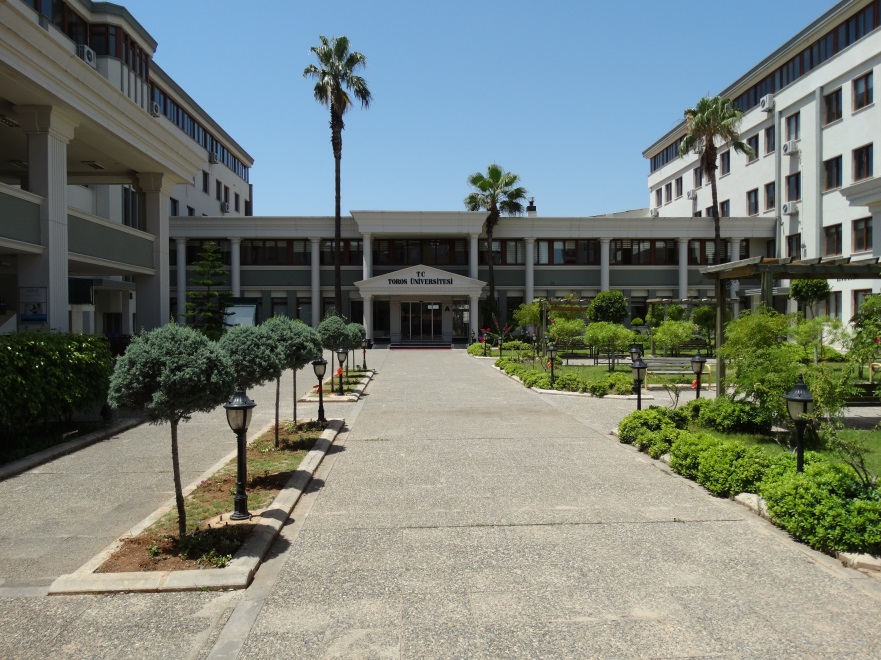 TABLO LİSTESİ       SayfaTablo 1. 	Üniversite Danışma Kurulu Önerileri	14Tablo 2. 	Üniversite Danışma Kurulu Eylem Planı	15Tablo 3. 	Stratejik Amaçlar ve Hedefler	20KISALTMALARBAP: Bilimsel Araştırma ProjeleriBEDEK: Bilimsel Etkinlikleri Destekleme KomisyonuGSTMF: Güzel Sanatlar Tasarım ve Mimarlık Fakültesi                                                               İİSBF: İktisadi, İdari ve Sosyal Bilimler Fakültesi                                                                     KOSGEB: Küçük ve Orta Ölçekli İşletmeleri Geliştirme ve Destekleme İdaresi Başkanlığı MTOSB: Mersin-Tarsus Organize Sanayi Birliği                                                                          MTSO: Mersin Ticaret ve Sanayi Odası                                                                                          MYO: Meslek Yüksek Okulu                                                                                                               OSB: Organize Sanayi BirliğiSTK: Sivil Toplum Kuruluşu                                                                                                        TMMOB: Türk Mühendis ve Mimar Odaları Birliği                                                                     ESOB: Esnaf ve Sanatkarlar Odalar BirliğiTOROS ÜNİVERSİTESİ’NİN TARİHÇESİToros Üniversitesi, 07 Temmuz 2009 tarih ve 27281 Sayılı Resmi Gazete’de yayınlanan 23.06.2009 tarihinde, TBMM’de kabul edilen 5913 Sayılı Yüksek Öğretim Kurumları Teşkilatı Kanununda Değişiklik Yapılmasına Dair Kanun’un 1. Maddesi uyarınca, 28.03.1983 tarih ve 2809 sayılı Yüksek Öğretim Kurumları Teşkilatı Kanunu’na Ek Madde 111 ile Mersin Eğitim Vakfı tarafından kurulmuştur.Aynı kanun ile, Toros Üniversitesi’nin, Toros Üniversitesi Rektörlüğüne bağlı olarak; Mühendislik Fakültesi, İktisadi – İdari ve Sosyal Bilimler  Fakültesi, Güzel Sanatlar Fakültesi, İletişim Fakültesi, Teknoloji ve İşletme Yüksekokulu, Yabancı Diller Yüksekokulu, Meslek Yüksekokulu, Fen Bilimleri Enstitüsü ve Sosyal Bilimler Enstitüsü kurulmuştur.10 Eylül 2012 tarih ve 28407 sayılı Resmi Gazete'de yayınlanan Bakanlar Kurulu'nun 2012/3620 sayılı kararı ile Üniversitemize bağlı Sağlık Bilimleri Yüksekokulu kurulmuştur.Halihazırda 3 Fakülte bünyesinde 10 bölüm, 2 Yüksekokul bünyesinde 12 Bölüm ve bu bölümlere bağlı 16 program ve 2 Enstitü bünyesinde 1 Doktora ve 13 Yüksek Lisans Programı ile eğitim öğretime devam edilmektedir.2.	TOROS ÜNİVERSİTESİ’NİN MİSYONU Toros Üniversitesi’nin misyonu “eğitim, bilimsel araştırma, yenilikçilik ve girişimcilik ve topluma hizmet yoluyla, insani değerlerin geliştirilmesine, insan yaşamının iyileştirilmesine ve geleceğin tasarımına katkıda bulunmak”tır.Toros Üniversitesi, bu misyonu doğrultusunda, kendisini eğitim, araştırma ve topluma hizmete adamış bir yüksek öğretim kurumudur.Toros Üniversitesi öğrencilerini; onları öğrenen bir beyin ve sorgulayıcı düşünme becerileri ile donatmayı; yerel ve küresel sorunlara duyarlı kılmayı; uluslararası standartları sağlamayı ve bilimsel, teknolojik ve kültürel buluşlara katkıda bulunmayı ve çağdaş ve evrensel değerlerin ve etik değerlerin güçlü destekçileri olarak yetiştirmeyi amaçlar.Toros Üniversitesi, misyonunu gerçekleştirmek için bilimde işbirliğine, etkin, yaratıcı ve sürekli öğrenmeye önem verir.Toros Üniversitesi çağdaş toplumun gereksinimi olan alanlarda ve mesleklerde yurt içinde ve yurt dışında aranan mezunlar yetiştirmeyi amaçlar.Toros Üniversitesi araştırmada ve lisansüstü eğitimde belirlenmiş alanlarda adres olmayı hedefler.Toros Üniversitesi belirli alanlara odaklanarak topluma hizmette toplum ile bütünleşmeyi ve topluma öncülük etmeyi amaçlar.3.	TOROS ÜNİVERSİTESİ’NİN VİZYONUToros Üniversitesi, “geleceğin tasarımına katkıda bulunan, uluslararası düzeyde tanınmış bir üniversite” olma hedefi doğrultusunda faaliyet göstermektedir.Toros Üniversitesi bu amaca ulaşmak için:Seçilmiş akademik alanlarda ve yeni disiplinler arası alanlarda gelişmeye önem verir.Öğrencilerini hızla değişen ve dünyada alanlarında lider olmak için gerekli bilgi, beceri ve deneyimlerle donatır.İşbirliği yapan, bilgiyi paylaşan akademik topluluk geliştirmeyi hedefler.Evrensel düzeyde eğitim, araştırma ve hizmet olmak üzere tüö iç ve dış paydaşları ile ilişkiler geliştirmeye önem verir.Toros Üniversitesi, gelecek 10 yıl içinde, öğrenim verdiği alanların bir çoğunda, bilimsel araştırma, yayın ve öğrenim kalitesi ile, Türkiye’nin önde gelen vakıf üniversiteleri arasına girmeyi hedeflemiştir.4.	TOROS ÜNİVERSİTESİ’NİN TEMEL DEĞERLERİToros Üniversitesi, tüm çalışanlarının, tüm üniversite faaliyetlerinde, üniversitenin temel değerlerine uygun hareket etmesini ister ve bekler. Bu temel değerler şunlardır:Akademik mükemmeliyet ve akademik etkiYüksek kalitede eğitim ve araştırmaYaşamları değiştiren ve bilgiyi derinleştiren bilimYaratıcılık ve yenilikçilikGeleceğe odaklanmaKapsayıcılık, çeşitlilik, dürüstlük, açıklıkHoşgörü ve fikirlerin serbest değişimiToplumsal (sosyal) ve uluslararası yükümlülükHer bireyin yeteneğine ve bakış açısına saygıAkademik özgürlük ve sorumlulukEtik davranış, çağdaş ve evrensel değerlere saygıPaylaşılan yönetişimVizyoner liderlik Sürekli stratejik planlama, sürekli iyileştirmeSürdürülebilir üretkenlikÖrgütsel ve bireysel öğrenmeGüçlü altyapı ve sistemlerToros Üniversitesi çalışanlarına rehberlik etmek üzere, yukarıda sıralanan temel değerlerden şunlar anlaşılmaktadır:Akademik etki, üniversitede yürütülen eğitim, araştırma ve çalışmaların bilime, yaşama, sürdürülebilir kalkınmaya ve topluma yansıyan somut sonuçları olması demektir.Eğitim ve araştırmada doruk, eğitim ve araştırmanın uluslararası standartlarda, modern altyapı ve yöntemlerle, güçlü bir akademik kadro ile ve akademik etkisi olan alanlarda yapılması demektir.Yaşamları değiştiren ve anlamayı derinleştiren bilim, bilimsel değeri yüksek araştırma demektir.Yaratıcılık ve yenilikçilik bilimsel çıktıların yaşama aktarılması demektir. Yaratıcılık, yeni fikirler ve yeni çözümlerin gelişmesi için uygun bir akademik iklim yaratmak demektir.Geleceğe odaklanmak, uzun vadeli yükümlülüklere girmek demektir.Dinamizm ve gereksinimlere hızlı ve esnek cevap vermek demektir.Kapsayıcılık insana saygı, başkalarını dışlamamama, başka fikirlere saygı, hoşgörü, birlikte yaşama ve paylaşma demektir.Sosyal sorumluluk, topluma hizmet demektir.Örgütsel ve bireysel öğrenme; insan kaynaklarına değer vermeyi ve sistem perspektifini gerektirir, bilginin paylaşımı ve sistematik yöntemler kullanmak suretiyle örgütsel ve bireysel performansın arttırılması demektir.Sürdürülebilir üretkenlik, sonuçlara odaklanmak ve değer yaratmak demektir.Paylaşılan yönetişim iç ve dış paydaşların yönetişime etkin bir biçimde katılması demektir.Toros Üniversitesi’nin temel değerleri öğrenci merkezli, öğrenme yönelimli bir eğitsel ortam kurulmasını, bütün paydaşların gereksinimlerinin dengelenmesini ve yüksek akademik performansa ulaşılmasını öngörür.Toros Üniversitesi’nde kültürel çeşitliliğe önem verilir. Kültürel çeşitlilik için uluslararasılaşma dahil çeşitli yöntemler kullanılır.Örgütsel ve bireysel öğrenme ve sürekli üretkenlik temel değerlerinin bir uzantısı kalite kültürüdür. Toros Üniversitesi’nde kurumsal kültürün bir parçası olarak kaliteye önem verilir.Örgütsel ve bireysel öğrenme ve sürdürülebilir üretkenlik temel değerlerinin bir diğer uzantısı insan kaynaklarının geliştirilmesidir. Toros Üniversitesi insan kaynaklarının geliştirilmesini sürekli iyileştirmenin bir parçası olarak görür.5.	TOROS ÜNİVERSİTESİ'NİN TEMEL POLİTİKALARIToros Üniversitesi Vizyonu ise “Geleceğin tasarımına katkıda bulunan, uluslararası düzeyde tanınmış bir üniversite olmak” vizyonu ile yola çıkan Toros Üniversitesi’nin ilkeleri aşağıdaki şekildedir:Seçilmiş akademik ve yeni disiplinler arası alanlarda gelişmeye önem verir.Öğrencilerini hızla değişen dünyada gerekli bilgi, beceri ve deneyimlerle donatır. İşbirliği yapan ve paylaşan, kendilerini kapsayıcı olmaya adamış akademisyenlerden oluşan bir akademik topluluk geliştirmeyi hedefler.Yereli ihmal etmeden evrensel düzeyde eğitim, araştırma ve kültürel kuruluşlar ile ilişkiler geliştirmeye önem verir. Ülke ve dünya sorunlarına duyarlılık ve farkındalık yaratır.Toros Üniversitesi, hem misyonunun gereği olarak hem de vizyonunu ve buna bağlı stratejik amaçlarıyla hedeflerini gerçekleştirmek için, aşağıdaki temel politikaları uygulamayı esas almaktadır:	a.	Eğitim ve Öğretimde Uluslararası Kalite: Toros Üniversitesi, tüm akademik birimlerinde; ders programlarının oluşturulmasında, ders içeriklerinin hazırlanmasında ve derslerin işlenmesinde uluslararası kalite düzeylerini esas almaktadır. Böylece, Toros Üniversitesi mezunları, onlara kazandırılacak bilgi ve becerilerle, sadece ulusal boyutta değil, uluslararası ölçekte aranan yetenekler haline geleceklerdir. Bu politikanın gereği olarak, öğrencilerin teorik bilgilerle donatılmasının yanı sıra, çalışma dünyasının ve teknolojik gelişmelerin gerektirdiği yeteneklerle de donatılması esastır.  Bu nedenle, güçlü bir eğitimin gerektirdiği tüm bileşenlerin (öğretim elemanı, ders tasarımı, ders araç ve gereçleri, kütüphane, uygulama ortamları gibi) eksiksiz sağlanması için uygun önlemler alınacaktır.	b.	Araştırma ve Yayın: Toros Üniversitesi, araştırmacı bir üniversite kimliği kazanmayı hedeflemektedir. Bu kapsamda vizyonu doğrultusunda, en az bir bilimsel alanda, gelecek 10 yıl sonunda, araştırmalarıyla ve yayınlarıyla tanınır bir üniversite olmalıdır. Bu politikanın uygulanmasının asli unsuru öğretim elemanları ve araştırma destek sisteminin etkin bir şekilde işletilmesine devam edilmesidir. Araştırmaların topluma ve bilime katkı sağlaması için, üniversitenin, çeşitli toplum kesimleri ile sürekli ilişki içinde olması ve ortak projeler yürütmesi bu politikanın başarı şansını yükseltecektir. Bu amaçla, danışma kurullarının faaliyetlerine özen gösterilecektir. Ayrıca, öğretim süreci içinde, öğrencilerin hazırlayacakları projelerin bu tip ortak konulara yönlendirilmesi de söz konusu politikanın başarısına katkıda bulunacaktır. 	c.	Öğretim Kadrosunun Geliştirilmesi: Güçlü bir eğitimin en başta gelen unsuru yeterli ve yetkin öğretim elemanlarıdır. Bu kadro, etkin iç süreçlerle desteklenecektir. Toros Üniversitesi, tüm akademik kadronun kendilerini geliştirmeleri için her türlü ortamı hazırlamak ve katkıyı sağlamak amacındadır.	d.	Öğrencilerin Kendini Geliştirmesi: Toros Üniversitesi, toplumun en değerli varlığı olan gençliği, toplum hizmetine hazırlamakla yükümlü olduğunun güçlü bilincine sahiptir. Toros Üniversitesi'nin misyonu öğrencilere mesleki bilgi ve görgü kazandırmanın yanı sıra, öğrencilerin kendi yeteneklerinin farkına varmasını ve bunları geliştirme fırsatlarıyla donatılmasını sağlamaktır. Bu politika doğrultusunda, öğrencilerin kültür, sanat ve spor alanlarındaki topluluk oluşturma ve toplulukları çeşitli faaliyetlerle canlı tutma çabaları desteklenecektir.	e.	Toplumsal Sorumluluk: Toplumun kaynaklarını kullandığının bilincinde olan Toros Üniversitesi, toplumdan aldığını daha fazlasıyla topluma verebilmek için, içinde bulunduğu toplumun sorunlarına ilgi göstermek, araştırmak ve çözüm önerileri geliştirmek zorunda olduğuna gönülden inanmaktadır. Bu nedenle, Toros Üniversitesi, toplumsal araştırmalar yapmak üzere, toplum yöneticileri ile yakın bir işbirliği içinde, önemli ve öncelikli olduğu değerlendirilen alanlarda, araştırma ve uygulama merkezleri kurmak ve etkin bir şekilde işletmek kararlılığındadır.	f.	Üniversite-Sanayi İşbirliği: Toros Üniversitesi öncelikle bölgesindeki sektörlerle işbirliğini artırmak ve ortak projeler yürütmek amacındadır. Böylelikle akademik bilgi ve tecrübe birikimini uygun ve öncelikli sektörlerle paylaşarak, iş dünyasının sorunlarına çözüm bulma yönünde sürekli bir çaba içinde olmak kararlılığındadır.	g.	Çevrenin Korunması ve Geliştirilmesi: Çevremizi çocuklarımızdan ödünç alarak kullandığımız gerçeği ve onlara yaşanabilir bir gelecek oluşturma ve  çevre yaratma bilinciyle, Toros Üniversitesi her faaliyetinde çevrenin korunmasını ve geliştirilmesini öncelikli konu olarak dikkate alacaktır. 	h.	Tanıtım: Toros Üniversitesi'nin ulusal ve uluslararası düzeydeki tanınma derecesinin yükseltilmesi ve üniversiteler arasında saygın bir yer kazanabilmesi, akademik performansının yanı sıra toplumsal performansı ile de yakından ilgilidir. Bu nedenle, üniversitemizin, akademik çalışmaların yanı sıra, öğretim elemanları ve öğrencileriyle çeşitli sosyal ve kültürel boyuttaki toplumsal faaliyetlere de katılması, katkı sağlaması ve bu faaliyetleri kendine çekmesi, tanıtım açısından gereklidir. Ayrıca, üniversitenin yapacağı çeşitli çalışmalarla yerel, ulusal ve uluslararası medyada yer alması, üniversitenin bilinirliğini ve tanınırlığını artıracaktır.6.	DURUM ANALİZİ	A.	PAYDAŞ ANALİZİ27/09/2016 tarih ve 5/34 saylı Üniversite Senato Kararı ile “Toros Üniversitesi Enstitü, Fakülte, Yüksekokul ve Meslek Yüksekokulu Danışma Kurulu Esasları” oluşturulmuş ve yürürlüğe geçmiştir. Bu esasların doğrultusunda; Toros Üniversitesi akademik birimlerince kamu ve özel sektör kuruluşlarıyla işbirliği sağlamak ve sürdürebilmek amacıyla kendilerine özgü Danışma Kurullarını oluşturulmuş ve kurulların çalışma ilkeleri belirlenmiştir.Üniversite ve akademik birim bazında oluşturulan danışma kurulları aracılığı ile bölüm veya programlardaki müfredatların oluşturulmasında dış paydaş (meslek odaları, mesleki dernekler, diğer üniversiteler vb.) önerileri/görüşleri gözönünde bulundurularak, müfredatlarda iyileştirme çalışmaları yapılmaktadır. Diğer taraftan dış paydaş olarak tüm üniversiteleri kapsayan Dekanlar Konseyi, Bölüm Başkanları Konseyi gibi kurulların önerileri doğrultusunda iyileştirmeler yapılabilmektedir.Yüksek Lisans programlarında açılacak derslerin belirlenmesinde ise eğitimde işbirliği yapılan kurumlardan (dış paydaşlardan) gelen talepler dikkate alınmaktadır. Meslek Odaları, Sendikalar, Belediye ve çeşitli sektör temsilcileri ile çeşitli zamanlarda toplantılar yapılmaktadır. Bu toplantılarda dış paydaşlarımızın hem eğitim-öğretim ihtiyaçları üzerinde durulmakta hem de yürütülmekte olan programlar kapsamında ihtiyaç duydukları uzmanlık derslerine ilişkin talepleri değerlendirilmektedir.Üniversitemizin plan döneminde her yıl güncelleyerek geliştirip devam ettireceği Danışma Kurulu faaliyetleri kapsamında, başlangıç olarak, adı geçen kurulda yer alan/temsil edilen dış paydaşlarımız aşağıda belirtilmiştir:TMMOB- Mersin İl Koordinasyon KuruluMersin Ticaret ve Sanayi Odası (MTSO)Mersin Esnaf ve Sanatkarlar Odaları BirliğiMersin-Tarsus Organize Sanayi Bölgesi (MTOSB)KOSGEBBilim, Sanayi ve Teknoloji İl MüdürlüğüÇevre ve Şehircilik İl MüdürlüğüMersin İl Sağlık MüdürlüğüDış paydaşlarımızla yapılan koordinasyon sonucunda, üniversitemizin 2017-2020 Stratejik Planı’ndaki hedefler arasında yer almak üzere belirlenen öneriler ve bu önerilere dayalı eylem planı aşağıdaki tablolarda yer almaktadır. Tablo 1. Üniversite Danışma Kurulu ÖnerileriTablo 2. Üniversite Danışma Kurulu Eylem Planı	B.	İÇ ANALİZ VE ÇEVRE ANALİZİToros Üniversitesi bünyesinde halen (22.11.2016 tarihi itibariyle) 3 Fakülte, 2 Enstitü, 2 Yüksekokul, 1 Meslek Yüksekokulu, 3 Araştırma ve Uygulama Merkezi ile faaliyetlerini sürdürmektedir. Mühendislik FakültesiBilgisayar ve Yazılım Mühendisliği BölümüEndüstri Mühendisliği BölümüElektrik-Elektronik Mühendisliği Bölümüİnşaat Mühendisliği Bölümüİktisadi, İdari ve Sosyal Bilimler Fakültesiİşletme Bölümüİktisat BölümüUluslararası Ticaret ve Lojistik BölümüPsikoloji BölümüGüzel Sanatlar Tasarım ve Mimarlık FakültesiMimarlık Bölümüİç Mimarlık BölümüSosyal Bilimler Enstitüsüİşletme Doktora Programıİşletme Tezli Yüksek Lisans Programıİşletme Tezsiz Yüksek Lisans Programıİşletme Ekonomisi Tezsiz Yüksek Lisans ProgramıPsikoloji Tezli Yüksek Lisans ProgramıSağlık Kurumları İşletmeciliği Tezli Yüksek Lisans ProgramıSağlık Kurumları İşletmeciliği Tezsiz Yüksek Lisans ProgramıUluslararası Ticaret ve Lojistik Tezli Yüksek Lisans ProgramıUluslararası Ticaret ve Lojistik Tezsiz Yüksek Lisans ProgramıFen Bilimler EnstitüsüBilişim Teknolojileri Tezsiz Yüksek Lisans ProgramıMühendislik ve Teknoloji Yönetimi Tezsiz Yüksek Lisans ProgramıEndüstri Mühendisliği Tezli Yüksek Lisans Programıİnşaat Mühendisliği Tezli Yüksek Lisans ProgramıMimarlık Tezli Yüksek Lisans ProgramıSağlık Bilimleri YüksekokuluSağlık Yönetimi BölümüHemşirelik ve Sağlık Hizmetleri BölümüMeslek YüksekokuluTıbbi Hizmetler ve Teknikler BölümüAnestezi ProgramıDiyaliz ProgramıAmeliyathane Hizmetleri Programıİlk ve Acil Yardım ProgramıTıbbi Laboratuvar Teknikleri ProgramıTıbbi Görüntüleme Teknikleri ProgramıOptisyenlik ProgramıTerapi ve Rehabilitasyon BölümüFizyoterapi ProgramıDişçilik Hizmetleri BölümüAğız ve Diş Sağlığı ProgramıYönetim ve Organizasyon BölümüLojistik ProgramıHukuk BölümüAdalet ProgramıMülkiyeti Koruma ve Güvenlik Bölümüİş Sağlığı ve Güvenliği Programıİnşaat Bölümüİnşaat Teknolojileri ProgramıÇocuk Bakımı ve Gençlik Hizmetleri BölümüÇocuk Gelişimi ProgramıOtel Lokanta ve İkram Hizmetleri BölümüAşçılık ProgramıTasarım BölümüGrafik Tasarımı ProgramıUygulama ve Araştırma MerkeziToros Üniversitesi Sürekli Eğitim Uygulama ve Araştırma MerkeziKentleşme ve Yerel Yönetimler Uygulama ve Araştırma MerkeziAlevilik-Bektaşilik Uygulama ve Araştırma Merkezi16 ön lisans programında 1203, 12 lisans programında 1926 ve 14 lisansüstü programında 762 öğrenci olmak üzere; toplam 3894 (31 Kasım 2016 itibariyle) öğrenci ile eğitim öğretime devam etmektedir. Üniversitemizde halen 245 öğretim üyesi görev yapmaktadır. Öğretim üyesi başına düşen öğrenci sayısı yaklaşık 16'dır.	(1)	GÜÇLÜ YÖNLER		(1)	Şehir üniversitesi olmanın avantajları,		(2)	Katılımcı, yenilikçi ve girişimciliğe önem vermesi,		(3)	Araştırma, yayın, proje ve diğer bilimsel ve akademik faaliyetlerin desteklenmesi konusunda gerekli altyapıya sahip olması,		(4)	Bölgesel kalkınma odaklı eğitim-öğretim ve araştırma stratejisini benimsemesi,		(5)	Paydaşlarla etkin ve verimli bir iletişim içinde olmak,	(2)	GELİŞTİRİLMESİ GEREKEN YÖNLER		(1)	Akademik kadronun bazı bölümlerde daha güçlü ve yeterli hale getirilmesi ihtiyacı		(2)	Ulusal ve uluslararası düzeylerde akademik faaliyet sayısının artırılması		(3)	Araştırma ve yayın sayısının artırılması,		(4)	Üniversitenin tercih edilirlik düzeyinin yükseltilmesi		(5)	Kurumsal kimliğin ve aidiyet duygusunun güçlendirilmesi (öğrencilerde “Toros Üniversiteli” olma duygusunun güçlü bir şekilde oluşturulması ve kalıcı kılınması),		(6)	Öğrenci topluluklarının sayısının ve faaliyet yoğunluğunun artırılması		(7)	Mezunlarla iletişimin geliştirilmesi,		(8)	Üniversiteyi tercih eden öğrenci niteliğini yükseltilmesi,		(9)	Üniversitenin ulusal ve uluslararası ölçekte tanınırlığının artırılması,	(3)	FIRSATLAR		(1)	Bölgenin lojistik,tarım ve endüstriyel potansiyelinin var olması,		(2)	Doğu Akdenizin lider bir kenti olması nedeni ile çekici olması,		(3)	Vakıf üniversitelerine olan talebin artarak devam etmesi,		(4)	Genç ve gelişmekte olan bir üniversite olmak,		(5)	Bölgedeki tüm sektör ve kuruluşların üniversite ile işbirliğine açık olması,	(4)	TEHDİTLER		(1)	İlgili yasa ve mevzuatlardaki değişiklikler,		(2)	Bütçenin yeterli düzeyde gerçekleşmemesi,7.	STRATEJİK  AMAÇLAR-HEDEFLER-EYLEMLER-GÖSTERGELERÜniversitemizin 2017-2021 Stratejik Planının ana yapısını oluşturan stratejik amaçlar ve onlarla bağlantılı hedefler bir arada aşağıdaki Tablo 3'de verilmiştir. Tablo 3. Stratejik Amaçlar ve Hedefler8.	KRİTİK BAŞARI FAKTÖRLERİPlan dönemi için belirlenen stratejik amaçlara ve hedeflere ulaşabilmek için üniversitemizin aşağıdaki kritik başarı faktörlerini etkin bir şekilde uygulanması esastır.a.	Stratejik planlamanın bir içsel yetenek haline getirilmesi ve hedeflerin paylaşılması,b.	Performans değerlendirme sisteminin işletilmesi,c.	Paydaşlarla sürekli artan ve gelişen bir iletişim ve işbirliği içinde olunması,d.	Kurumsal kültürün ve aidiyet duygusunun geliştirilmesi ve pekiştirilmesi,e.	Öğretim elemanlarının hem kendilerini ve hem de üstlendikleri akademik sorumlulukların temelini, alanlarındaki bilgi ve teknolojinin gelişimine, ülkenin ve sektörlerin değişen gereksinimlerine ve meslek alanlarındaki değişimlere uygun olarak,  sürekli geliştirmeleri ve iyileştirmeleri9.	KRİTİK PERFORMANS GÖSTERGELERİÜniversitemizin stratejik amaçlar doğrultusunda gelişmesini sürdürmekte olduğunu yakından izlemek üzere, aşağıdaki kritik performans göstergelerindeki değişim yakından ve sürekli izlenecektir. 	a.	Uluslararası düzeyde yayın sayısı (makale, kitap, bildiri, araştırma raporu, inceleme….)	b.	Akredite olan bölüm/program sayısı veya kalite belge sayısı,	c.	Üniversitemizi tercih eden öğrencilerin sıralamadaki yerleri	d.	Toplumsal sorumluluk projelerinin sayısı,	e.	Yerel ve ulusal basında akademik başarılarla yer alma sayısı,	f.	Sivil, kamu ve sanayi sektörü ile yürütülen ortak projelerin sayısı,	g.	Mezunların işe girme oranı,	h.	Mezunların girdikleri işlerin ve firmaların niteliği,	i.	Üniversitelerin sıralamasındaki yer değişimi	.SIRA NOÖNERİ1Mersin ve bölgenin Endüstri 4.0 kapsamında teknolojik altyapısının irdelenmesi2Mezunlarla iletişim ağının geliştirilmesi3Yenilenebilir enerji konusunda ders müfredatlarında değişiklikler yapılması vekonu ile ilgili Ar-Ge çalışmalarının yapılması4Üniversite-sektör/sanayi ve STK’lar ile ortak projelerin geliştirilmesi5Üniversite-sanayi işbirliği kapsamında Menti-Mentor programının uygulanması6Kentsel mimarının korunması ve yeni teknolojilerin kullanımı konusunda ilgilisektör ve yerel yönetimler ile işbirliği geliştirilmesi7Öğrencilerin kişisel gelişimine katkı sağlayacak ortamın yaratılması8Staj/uygulama konusunda ilgili sektörlerle işbirliği yapılması9Sanayi/sektörün ihtiyaç duyduğu yeni program/bölümlerin açılması10Sanayi/sektör işbirliği ile Lisansüstü programların çeşitlendirilmesi11Lisansüstü düzeyde sektör/sanayicilerin ihtiyacına yönelik dersler, teknolojikdonanımların bulunduğu derslerin birlikte yürütülmesi12Sanayi ve sektör tarafından gerçekleştirilen etkinliklere üniversite öğrencilerinin katılımının sağlanması13Üniversite öğretim elemanları ile sanayi ve sektörlerin yerinde sorunların birlikte belirlenmesi ve çözüm getirilmesi14Bölgenin ihtiyaç duyduğu sektörlerde Endüstriyel tasarım ile ilgili bölüm/programların açılması15Üniversitenin yurtdışı üniversiteleri ile işbirliğinin artırılması16Sanayi/sektörün ihtiyaç duyduğu alanlar ile ilgili ders veya ders müfredatlarınıngüncellenmesiEYLEM SIRA NOEYLEM/PLANGÖREVLERGÖZDEN GEÇİRME1Endüstri 4.0 proje kapsamında sektör veakademisyenlerin katılımı ile Panel ve Çalıştay yapılmasıRektörlük,MühendislikFakültesi,MTSO, MTOSB2017 Mayıs2Mezunlar derneğinin kurulması ve faaliyetegeçirilmesiRektörlük2017 Nisan3Yenilenebilir araştırma ve uygulamamerkezinin kurulmasıRektörlük,MühendislikFakültesi2017 Nisan4Ortak proje işbirliği tanıtım ve görüşmeleringerçekleşmesiRektörlük,Tüm AkademikBirimler20175Üniversite/sektör/sanayi işbirliği ileMenti-Mentor programının uygulamaçalışmalarının yapılmasıİİSBF2017 Aralık6Üniversite, sektor ve sanayi işbirliği ile “Staj Koordinasyon Kurulu”nun oluşturulmasıRektörlük,Tüm AkademikBirimler,MTSO, MTOSBESOB, Sağlık İlMüd.TMMOB ve DiğerKuruluşlar20177Üniversite bünyesinde sektörün ihtiyaçduyduğu iş hukuku, kalite yönetimi,endüstri tasarım gibi yeni bölüm veyaprogramların açılmasıMYO,GSTMF20178Endüstri 4.0 Yüksek Lisans programınınaçılması ve Lisansüstü ders  müfredatlarının sanayi ve sektör ile işbirliğinde oluşturularak yürütülmesiEnstitüler20179Üniversite/sektor/sanayi ve kurumları ile ortaklaşa seminer/panel ve  etkinliklerin birlikte düzenlenmesi ve etkin katılımın sağlanmasıTüm AkademikBirimler ve İlgililer201710Üniversitelerin ulusal ve uluslararasıüniversiteler ile işbirliğinin geliştirilmesiRektörlük,Tüm AkademikBirimler201711Tüm bölüm ve programların sanayive sektörün ihtiyaçları doğrultusundaderslerin güncelleştirilmesi, uygulamaderslerin artırılmasıFakülte veYüksekokul2017STRATEJİK AMAÇ 1Uluslararası nitelikte eğitim, öğretim ve araştırma yapmakHEDEFLEREYLEMLERGÖSTERGELERSORUMLU BİRİMSTRATEJİK AMAÇ 1Uluslararası nitelikte eğitim, öğretim ve araştırma yapmakHEDEF 1.1Eğitim-öğretim ve araştırma fiziki ve teknik altyapısının geliştirilmesiEYLEM 1.1.1Öğrenci başına düşen kapalı alanın artırılmasıGÖSTERGE 1.1.1.1Öğrenci başına mevcut kapalı alanın yüzde 20 artırılmasıDekanlıklarSTRATEJİK AMAÇ 1Uluslararası nitelikte eğitim, öğretim ve araştırma yapmakHEDEF 1.1Eğitim-öğretim ve araştırma fiziki ve teknik altyapısının geliştirilmesiEYLEM 1.1.2Bölüm/ana bilim dalları ihtiyaçlarına uygun tam donanımlı özel derslikler oluşturulmasıGÖSTERGE 1.1.2.1İç tasarımın, en az 10 öğrenci için, değişik oturma düzenlerine sahip derslik sayısıRektörlük,Enstitü MüdürlükleriSTRATEJİK AMAÇ 1Uluslararası nitelikte eğitim, öğretim ve araştırma yapmakHEDEF 1.1Eğitim-öğretim ve araştırma fiziki ve teknik altyapısının geliştirilmesiEYLEM 1.1.2Bölüm/ana bilim dalları ihtiyaçlarına uygun tam donanımlı özel derslikler oluşturulmasıGÖSTERGE 1.1.2.2Teknolojik donanımın bölüm/ana bilim dalı ihtiyaçlarını karşılama derecesiRektörlük,DekanlıklarSTRATEJİK AMAÇ 1Uluslararası nitelikte eğitim, öğretim ve araştırma yapmakHEDEF 1.1Eğitim-öğretim ve araştırma fiziki ve teknik altyapısının geliştirilmesiEYLEM 1.1.3Öğrenci başına düşen bilgisayar sayısını ve internete erişim kapasitesini artırmakGÖSTERGE 1.1.3.1Kampüs genelinde kablosuz erişim hızıRektörlükSTRATEJİK AMAÇ 1Uluslararası nitelikte eğitim, öğretim ve araştırma yapmakHEDEF 1.1Eğitim-öğretim ve araştırma fiziki ve teknik altyapısının geliştirilmesiEYLEM 1.1.3Öğrenci başına düşen bilgisayar sayısını ve internete erişim kapasitesini artırmakGÖSTERGE 1.1.3.2Öğrenci kullanımına sunulan bilgisayar sayısı ve öğrenci başına düşen bilgisayar oranıRektörlük,DekanlıklarSTRATEJİK AMAÇ 1Uluslararası nitelikte eğitim, öğretim ve araştırma yapmakHEDEF 1.1Eğitim-öğretim ve araştırma fiziki ve teknik altyapısının geliştirilmesiEYLEM 1.1.4Kütüphane olanaklarının geliştirilmesiGÖSTERGE 1.1.4.1Her yıl kitap sayısının yüzde 10 artırılmasıKütüphane MüdürlüğüSTRATEJİK AMAÇ 1Uluslararası nitelikte eğitim, öğretim ve araştırma yapmakHEDEF 1.1Eğitim-öğretim ve araştırma fiziki ve teknik altyapısının geliştirilmesiEYLEM 1.1.4Kütüphane olanaklarının geliştirilmesiGÖSTERGE 1.1.4.2Kütüphane abonelik sayısı ve abone olunan ortamların niteliğiKütüphane MüdürlüğüSTRATEJİK AMAÇ 1Uluslararası nitelikte eğitim, öğretim ve araştırma yapmakHEDEF 1.1Eğitim-öğretim ve araştırma fiziki ve teknik altyapısının geliştirilmesiEYLEM 1.1.4Kütüphane olanaklarının geliştirilmesiGÖSTERGE 1.1.4.3Kütüphane kullanım oranlarıKütüphane MüdürlüğüSTRATEJİK AMAÇ 1Uluslararası nitelikte eğitim, öğretim ve araştırma yapmakHEDEF 1.1Eğitim-öğretim ve araştırma fiziki ve teknik altyapısının geliştirilmesiEYLEM 1.1.5Eğitim ve öğretimde kullanılan laboratuvarların teknik donanımlarının geliştirilmesiGÖSTERGE 1.1.5.1Laboratuvarlar için tedarik edilen yeni malzeme ve teçhizat sayısıDekanlıkSTRATEJİK AMAÇ 1Uluslararası nitelikte eğitim, öğretim ve araştırma yapmakHEDEF 1.1Eğitim-öğretim ve araştırma fiziki ve teknik altyapısının geliştirilmesiEYLEM 1.1.5Eğitim ve öğretimde kullanılan laboratuvarların teknik donanımlarının geliştirilmesiGÖSTERGE 1.1.5.2Değeri 50.000 TL üzerinde olan yeni makine ve teçhizat sayısıDekanlık,Bölüm BaşkanlığıSTRATEJİK AMAÇ 1Uluslararası nitelikte eğitim, öğretim ve araştırma yapmakHEDEF 1.2Öğrenci niteliğinin artırılmasıEYLEM 1.2.1Mesleki uygulamaları öğrenme ve kullanma becerilerini geliştiren staj, proje, araştırma vb. gibi müşterek uygulamaların sayısını artırmak GÖSTERGE 1.2.1.1Mesleki yazılım ve simülasyon odaklı öğrenim ve eğitim yapılan derslerin sayısı ve oranıBölüm BaşkanlığıSTRATEJİK AMAÇ 1Uluslararası nitelikte eğitim, öğretim ve araştırma yapmakHEDEF 1.2Öğrenci niteliğinin artırılmasıEYLEM 1.2.1Mesleki uygulamaları öğrenme ve kullanma becerilerini geliştiren staj, proje, araştırma vb. gibi müşterek uygulamaların sayısını artırmak GÖSTERGE 1.2.1.2Firmalarla ve diğer kurum ve kuruluşlarla  ortaklaşa gerçekleştirilen eğitim programlarıRektörlük,Dekanlık,Bölüm BaşkanlığıSTRATEJİK AMAÇ 1Uluslararası nitelikte eğitim, öğretim ve araştırma yapmakHEDEF 1.2Öğrenci niteliğinin artırılmasıEYLEM 1.2.1Mesleki uygulamaları öğrenme ve kullanma becerilerini geliştiren staj, proje, araştırma vb. gibi müşterek uygulamaların sayısını artırmak GÖSTERGE 1.2.1.3Firmalarla ve diğer kurum ve kuruluşlarla  ortaklaşa gerçekleştirilen projelerde görev alan öğrenci sayısıDekanlık,Bölüm BaşkanlığıSTRATEJİK AMAÇ 1Uluslararası nitelikte eğitim, öğretim ve araştırma yapmakHEDEF 1.2Öğrenci niteliğinin artırılmasıEYLEM 1.2.1Mesleki uygulamaları öğrenme ve kullanma becerilerini geliştiren staj, proje, araştırma vb. gibi müşterek uygulamaların sayısını artırmak GÖSTERGE 1.2.1.4Sektör temsilcilerinin katılımı ile düzenlenen toplantı, seminer, konferans vb. faaliyetlerin çeşidi ve sayısıRektörlük,Dekanlık,Bölüm BaşkanlığıSTRATEJİK AMAÇ 1Uluslararası nitelikte eğitim, öğretim ve araştırma yapmakHEDEF 1.2Öğrenci niteliğinin artırılmasıEYLEM 1.2.2Tanıtım faaliyetlerinin artırılmasıGÖSTERGE 1.2.2.1Katılınan ulusal ve uluslararası fuar sayısıRektörlükSTRATEJİK AMAÇ 1Uluslararası nitelikte eğitim, öğretim ve araştırma yapmakHEDEF 1.2Öğrenci niteliğinin artırılmasıEYLEM 1.2.2Tanıtım faaliyetlerinin artırılmasıGÖSTERGE 1.2.2.2Ziyaret edilen lise sayısıRektörlükSTRATEJİK AMAÇ 1Uluslararası nitelikte eğitim, öğretim ve araştırma yapmakHEDEF 1.2Öğrenci niteliğinin artırılmasıEYLEM 1.2.2Tanıtım faaliyetlerinin artırılmasıGÖSTERGE 1.2.2.3Üniversiteyi ziyaret eden lise ve öğrenci sayısı RektörlükSTRATEJİK AMAÇ 1Uluslararası nitelikte eğitim, öğretim ve araştırma yapmakHEDEF 1.2Öğrenci niteliğinin artırılmasıEYLEM 1.2.2Tanıtım faaliyetlerinin artırılmasıGÖSTERGE 1.2.2.4Üniversiteyi tercih eden öğrencilerin genel sıralama yerlerindeki değişimÖğrenci İşleri Daire BaşkanlığıSTRATEJİK AMAÇ 1Uluslararası nitelikte eğitim, öğretim ve araştırma yapmakHEDEF 1.2Öğrenci niteliğinin artırılmasıEYLEM 1.2.2Tanıtım faaliyetlerinin artırılmasıGÖSTERGE 1.2.2.5Üniversiteyi tercih eden öğrencilerin tercih sırasındaki değişimÖğrenci İşleri Daire BaşkanlığıSTRATEJİK AMAÇ 1Uluslararası nitelikte eğitim, öğretim ve araştırma yapmakHEDEF 1.2Öğrenci niteliğinin artırılmasıEYLEM 1.2.3Öğrenci topluluklarının çeşitlendirilmesi ve faaliyetlerinin yaygınlaştırılmasıGÖSTERGE 1.2.3.1Yeni kurulan öğrenci topluluklarının sayısı ve alanlarıKültür ve Spor Daire BaşkanlığıSTRATEJİK AMAÇ 1Uluslararası nitelikte eğitim, öğretim ve araştırma yapmakHEDEF 1.2Öğrenci niteliğinin artırılmasıEYLEM 1.2.3Öğrenci topluluklarının çeşitlendirilmesi ve faaliyetlerinin yaygınlaştırılmasıGÖSTERGE 1.2.3.2Öğrenci topluluklarına üye olan ve faaliyetlerine katılan öğrenci sayılarıKültür ve Spor Daire BaşkanlığıSTRATEJİK AMAÇ 1Uluslararası nitelikte eğitim, öğretim ve araştırma yapmakHEDEF 1.2Öğrenci niteliğinin artırılmasıEYLEM 1.2.3Öğrenci topluluklarının çeşitlendirilmesi ve faaliyetlerinin yaygınlaştırılmasıGÖSTERGE 1.2.3.3Öğrenci topluluklarının yıllık faaliyet çeşitleri ve sayılarıKültür ve Spor Daire BaşkanlığıSTRATEJİK AMAÇ 1Uluslararası nitelikte eğitim, öğretim ve araştırma yapmakHEDEF 1.2Öğrenci niteliğinin artırılmasıEYLEM 1.2.3Öğrenci topluluklarının çeşitlendirilmesi ve faaliyetlerinin yaygınlaştırılmasıGÖSTERGE 1.2.3.4Öğrenci topluluklarının faaliyetlerine sağlanan maddi destek miktarıGensek,Kültür ve Spor Daire BaşkanlığıSTRATEJİK AMAÇ 1Uluslararası nitelikte eğitim, öğretim ve araştırma yapmakHEDEF 1.2Öğrenci niteliğinin artırılmasıEYLEM 1.2.4Öğrencilerin yurtiçi ve yurtdışı öğrenci faaliyetlerine katılımlarını artırmakGÖSTERGE 1.2.4.1Öğrencilerin katıldıkları yurtiçi/ yurtdışı yarışma, sergi, gösteri gibi faaliyetlerin çeşitleri ve sayılarıDekanlıklarSTRATEJİK AMAÇ 1Uluslararası nitelikte eğitim, öğretim ve araştırma yapmakHEDEF 1.2Öğrenci niteliğinin artırılmasıEYLEM 1.2.4Öğrencilerin yurtiçi ve yurtdışı öğrenci faaliyetlerine katılımlarını artırmakGÖSTERGE 1.2.4.2Bu tür faaliyetlere katılan öğrenci sayılarıDekanlıklarSTRATEJİK AMAÇ 1Uluslararası nitelikte eğitim, öğretim ve araştırma yapmakHEDEF 1.3Akademik personel niteliğinin artırılmasıEYLEM 1.3.1Akademik yayın, proje ve patent sayısının artırılmasıGÖSTERGE 1.3.1.1Ulusal düzeyde tanınmış yayınevi tarafından yayımlanan kitap sayısı Bölüm BaşkanlıklarıSTRATEJİK AMAÇ 1Uluslararası nitelikte eğitim, öğretim ve araştırma yapmakHEDEF 1.3Akademik personel niteliğinin artırılmasıEYLEM 1.3.1Akademik yayın, proje ve patent sayısının artırılmasıGÖSTERGE 1.3.1.2Uluslararası düzeyde tanınmış yayınevi tarafından yayımlanan kitap sayısı ve Bölüm BaşkanlıklarıSTRATEJİK AMAÇ 1Uluslararası nitelikte eğitim, öğretim ve araştırma yapmakHEDEF 1.3Akademik personel niteliğinin artırılmasıEYLEM 1.3.1Akademik yayın, proje ve patent sayısının artırılmasıGÖSTERGE 1.3.1.3SSCI, SCI ve AHCI düzeydeki dergilerde yayımlanan makale sayısıBölüm BaşkanlıklarıSTRATEJİK AMAÇ 1Uluslararası nitelikte eğitim, öğretim ve araştırma yapmakHEDEF 1.3Akademik personel niteliğinin artırılmasıEYLEM 1.3.1Akademik yayın, proje ve patent sayısının artırılmasıGÖSTERGE 1.3.1.4Uluslararası alan indekslerinde taranan dergilerde yayımlanan makale sayısıBölüm BaşkanlıklarıSTRATEJİK AMAÇ 1Uluslararası nitelikte eğitim, öğretim ve araştırma yapmakHEDEF 1.3Akademik personel niteliğinin artırılmasıEYLEM 1.3.1Akademik yayın, proje ve patent sayısının artırılmasıGÖSTERGE 1.3.1.5Ulusal hakemli dergilerde yayımlanan makale sayısı Bölüm BaşkanlıklarıSTRATEJİK AMAÇ 1Uluslararası nitelikte eğitim, öğretim ve araştırma yapmakHEDEF 1.3Akademik personel niteliğinin artırılmasıEYLEM 1.3.1Akademik yayın, proje ve patent sayısının artırılmasıGÖSTERGE 1.3.1.6Uluslararası kongrelerde sunulan ve bildiriler kitabında yayımlanan bildiri sayısıBölüm BaşkanlıklarıSTRATEJİK AMAÇ 1Uluslararası nitelikte eğitim, öğretim ve araştırma yapmakHEDEF 1.3Akademik personel niteliğinin artırılmasıEYLEM 1.3.1Akademik yayın, proje ve patent sayısının artırılmasıGÖSTERGE 1.3.1.7Uluslararası kongrelerde sunulan ve bildiriler kitabında tam metni yayımlanan bildiri sayısıBölüm BaşkanlıklarıSTRATEJİK AMAÇ 1Uluslararası nitelikte eğitim, öğretim ve araştırma yapmakHEDEF 1.3Akademik personel niteliğinin artırılmasıEYLEM 1.3.1Akademik yayın, proje ve patent sayısının artırılmasıGÖSTERGE 1.3.1.8Ulusal kongrelerde sunulan ve bildiriler kitabında tam metni yayımlanan bildiri sayısıBölüm BaşkanlıklarıSTRATEJİK AMAÇ 1Uluslararası nitelikte eğitim, öğretim ve araştırma yapmakHEDEF 1.3Akademik personel niteliğinin artırılmasıEYLEM 1.3.2Akademik personelin yurtiçi ve yurtdışı akademik faaliyetlerinin desteklenmesiGÖSTERGE 1.3.2.1Desteklenen bilimsel çalışma sayısıBEDEKKomisyonuSTRATEJİK AMAÇ 1Uluslararası nitelikte eğitim, öğretim ve araştırma yapmakHEDEF 1.3Akademik personel niteliğinin artırılmasıEYLEM 1.3.2Akademik personelin yurtiçi ve yurtdışı akademik faaliyetlerinin desteklenmesiGÖSTERGE 1.3.2.2Desteklenen proje sayısıBAP KomisyonuSTRATEJİK AMAÇ 1Uluslararası nitelikte eğitim, öğretim ve araştırma yapmakHEDEF 1.3Akademik personel niteliğinin artırılmasıEYLEM 1.3.3Akademik personelin yayın dışında kalan diğer akademik performansının artırılmasıGÖSTERGE 1.3.3.1Hakemlik yapan öğretim üyesi sayısı, hakemlik yapılan yayınların sayısı Dekanlıklar,Bölüm BaşkanlıklarıSTRATEJİK AMAÇ 1Uluslararası nitelikte eğitim, öğretim ve araştırma yapmakHEDEF 1.3Akademik personel niteliğinin artırılmasıEYLEM 1.3.3Akademik personelin yayın dışında kalan diğer akademik performansının artırılmasıGÖSTERGE 1.3.3.2Jüri üyeliği yapan öğretim üyesi sayısı, jüri üyeliği görevlerinin istatistiki bilgileriDekanlıklar,Bölüm BaşkanlıklarıSTRATEJİK AMAÇ 1Uluslararası nitelikte eğitim, öğretim ve araştırma yapmakHEDEF 1.3Akademik personel niteliğinin artırılmasıEYLEM 1.3.3Akademik personelin yayın dışında kalan diğer akademik performansının artırılmasıGÖSTERGE 1.3.3.3Kurum ve kuruluşlara danışmanlık hizmetlerine ilişkin istatistiki bilgilerDekanlıklarSTRATEJİK AMAÇ 1Uluslararası nitelikte eğitim, öğretim ve araştırma yapmakHEDEF 1.3Akademik personel niteliğinin artırılmasıEYLEM 1.3.3Akademik personelin yayın dışında kalan diğer akademik performansının artırılmasıGÖSTERGE 1.3.3.4Akademik nitelikli çeşitli organizasyonlarda üyelik bilgileriDekanlıklarSTRATEJİK AMAÇ 1Uluslararası nitelikte eğitim, öğretim ve araştırma yapmakHEDEF 1.3Akademik personel niteliğinin artırılmasıEYLEM 1.3.3Akademik personelin yayın dışında kalan diğer akademik performansının artırılmasıGÖSTERGE 1.3.3.5Akademik personelin kazandığı mesleki ödüllerDekanlıklarSTRATEJİK AMAÇ 1Uluslararası nitelikte eğitim, öğretim ve araştırma yapmakHEDEF 1.4Sanayi ve diğer sektörlerin ihtiyaç duyduğu yeni bölüm/program veya ana bilim dalı sayısının artırılmasıEYLEM 1.4.1Bölüm, Fakülte ve Üniversite Danışma Kurulları kapsamında, ilgili dış paydaşlarla yeni bölüm/ program veya ana bilim dalı “ihtiyaç” raporunun hazırlanmasıGÖSTERGE 1.4.1.1Yeni açılan bölüm/program veya ana bilim dalı sayısıRektörlük,Dekanlıklar,Bölüm Başkanlıkları,EnstitüMüdürlükleriSTRATEJİK AMAÇ 1Uluslararası nitelikte eğitim, öğretim ve araştırma yapmakHEDEF 1.5Eğitim-öğretimde akreditasyon, kalite ve uluslararası standartlaşmanın artırılmasıEYLEM 1.5.1Bölümlerin uluslararası düzeyde tanınan kuruluşlarca akredite edilmesiGÖSTERGE 1.5.1.1Akredite edilen bölüm sayısıDekanlıklar,BölümBaşkanlıklarıSTRATEJİK AMAÇ 1Uluslararası nitelikte eğitim, öğretim ve araştırma yapmakHEDEF 1.5Eğitim-öğretimde akreditasyon, kalite ve uluslararası standartlaşmanın artırılmasıEYLEM 1.5.2Uluslararası bilimsel kuruluşlara/platformlara üye olmakGÖSTERGE 1.5.2.1Üye olunan kuruluşların sayısı DekanlıklarBölüm BaşkanlıklarıSTRATEJİK AMAÇ 1Uluslararası nitelikte eğitim, öğretim ve araştırma yapmakHEDEF 1.5Eğitim-öğretimde akreditasyon, kalite ve uluslararası standartlaşmanın artırılmasıEYLEM 1.5.3Ulusal/uluslararası kalite kuruluşlarından kalite belgesi ve diğer belgeler alınmasıGÖSTERGE 1.5.3.1Alınan belge sayısıDekanlıklar,BölümBaşkanlıklarıSTRATEJİK AMAÇ 1Uluslararası nitelikte eğitim, öğretim ve araştırma yapmakHEDEF 1.5Eğitim-öğretimde akreditasyon, kalite ve uluslararası standartlaşmanın artırılmasıEYLEM 1.5.4Elektronik ortamda ulusal ve uluslararası erişime açık, içeriği tamamlanmış ders sayısının artırılması GÖSTERGE 1.5.4.1WEB sayfası oluşturulan derslerin sayısıDekanlıklar,BölümBaşkanlıkları,Öğretim ÜyeleriSTRATEJİK AMAÇ 1Uluslararası nitelikte eğitim, öğretim ve araştırma yapmakHEDEF 1.5Eğitim-öğretimde akreditasyon, kalite ve uluslararası standartlaşmanın artırılmasıEYLEM 1.5.4Elektronik ortamda ulusal ve uluslararası erişime açık, içeriği tamamlanmış ders sayısının artırılması GÖSTERGE 1.5.4.2Derslerin WEB sayfalarını ziyaret eden ve yararlanan kişi sayısıBilgi İşlem MüdürlüğüSTRATEJİK AMAÇ 1Uluslararası nitelikte eğitim, öğretim ve araştırma yapmakHEDEF 1.5Eğitim-öğretimde akreditasyon, kalite ve uluslararası standartlaşmanın artırılmasıEYLEM 1.5.5Müfredatın Bologna kriterlerine uyumlu hale getirilmesi ve sürekli güncelleştirilmesiGÖSTERGE 1.5.5.1Müfredatın güncelleştirilme oranıDekanlıklar,BölümBaşkanlıkları,Bilgi İşlem MüdürlüğüSTRATEJİK AMAÇ 1Uluslararası nitelikte eğitim, öğretim ve araştırma yapmakHEDEF 1.6Kamu/Özel dış paydaşlarla işbirliğinin artırılmasıEYLEM 1.6.1Her fakültenin, plan döneminde, kamu ve/veya özel sektör paydaşlarla ortaklaşa gerçekleştirdiği projelerin artırılmasıGÖSTERGE 1.6.1.1Yürütülen proje sayısıDekanlıklarSTRATEJİK AMAÇ 1Uluslararası nitelikte eğitim, öğretim ve araştırma yapmakHEDEF 1.6Kamu/Özel dış paydaşlarla işbirliğinin artırılmasıEYLEM 1.6.1Her fakültenin, plan döneminde, kamu ve/veya özel sektör paydaşlarla ortaklaşa gerçekleştirdiği projelerin artırılmasıGÖSTERGE 1.6.1.2Birlikte proje yürütülen kuruluş sayısıDekanlıklarSTRATEJİK AMAÇ 1Uluslararası nitelikte eğitim, öğretim ve araştırma yapmakHEDEF 1.6Kamu/Özel dış paydaşlarla işbirliğinin artırılmasıEYLEM 1.6.2Her fakültenin, plan döneminde, toplum, çevre, sosyal sorumluluk, teknoloji, mimari gibi değişik alanlarda, kendi yapısı içinde, en az bir proje gerçekleştirmesiGÖSTERGE 1.6.2.1Yürütülen proje sayısıDekanlıklarSTRATEJİK AMAÇ 1Uluslararası nitelikte eğitim, öğretim ve araştırma yapmakHEDEF 1.6Kamu/Özel dış paydaşlarla işbirliğinin artırılmasıEYLEM 1.6.2Her fakültenin, plan döneminde, toplum, çevre, sosyal sorumluluk, teknoloji, mimari gibi değişik alanlarda, kendi yapısı içinde, en az bir proje gerçekleştirmesiGÖSTERGE 1.6.2.2Proje için kullanılan kaynak miktarıRektörlük,DekanlıklarSTRATEJİK AMAÇ 1Uluslararası nitelikte eğitim, öğretim ve araştırma yapmakHEDEF 1.6Kamu/Özel dış paydaşlarla işbirliğinin artırılmasıEYLEM 1.6.2Her fakültenin, plan döneminde, toplum, çevre, sosyal sorumluluk, teknoloji, mimari gibi değişik alanlarda, kendi yapısı içinde, en az bir proje gerçekleştirmesiGÖSTERGE 1.6.2.3Projenin gerçekleştirildiği alanların sayısı ve dağılımıDekanlıklarSTRATEJİK AMAÇ 1Uluslararası nitelikte eğitim, öğretim ve araştırma yapmakHEDEF 1.6Kamu/Özel dış paydaşlarla işbirliğinin artırılmasıEYLEM 1.6.2Her fakültenin, plan döneminde, toplum, çevre, sosyal sorumluluk, teknoloji, mimari gibi değişik alanlarda, kendi yapısı içinde, en az bir proje gerçekleştirmesiGÖSTERGE 1.6.2.4Proje kapsamında yapılan yayınların ve/veya alınan patentlerin sayısıDekanlıklarSTRATEJİK AMAÇ 1Uluslararası nitelikte eğitim, öğretim ve araştırma yapmakHEDEF 1.7Akademik personel ve öğrencilerin değişim programların-dan yararlanmaları-nı artırmakEYLEM 1.7.1İşbirliği  yapılan üniversite sayısını artırmakGÖSTERGE 1.7.1.1İşbirliği yapılan üniversite sayısı ve bölümleriERASMUS OfisiSTRATEJİK AMAÇ 1Uluslararası nitelikte eğitim, öğretim ve araştırma yapmakHEDEF 1.7Akademik personel ve öğrencilerin değişim programların-dan yararlanmaları-nı artırmakEYLEM 1.7.2Akademik personelin, değişim programlarına katılımının artırılmasıGÖSTERGE 1.7.2.1Ders vermek üzere yabancı üniversitelere giden akademisyen sayısı ve oranıERASMUS OfisiSTRATEJİK AMAÇ 1Uluslararası nitelikte eğitim, öğretim ve araştırma yapmakHEDEF 1.7Akademik personel ve öğrencilerin değişim programların-dan yararlanmaları-nı artırmakEYLEM 1.7.2Akademik personelin, değişim programlarına katılımının artırılmasıGÖSTERGE 1.7.2.2Ders vermek üzere yabancı üniversitelere giden akademisyenler için sağlanan destek miktarıRektörlükSTRATEJİK AMAÇ 1Uluslararası nitelikte eğitim, öğretim ve araştırma yapmakHEDEF 1.7Akademik personel ve öğrencilerin değişim programların-dan yararlanmaları-nı artırmakEYLEM 1.7.2Akademik personelin, değişim programlarına katılımının artırılmasıGÖSTERGE 1.7.2.3Ders vermek üzere gidilen yabancı üniversite ve ülke sayısıERASMUS OfisiSTRATEJİK AMAÇ 1Uluslararası nitelikte eğitim, öğretim ve araştırma yapmakHEDEF 1.7Akademik personel ve öğrencilerin değişim programların-dan yararlanmaları-nı artırmakEYLEM 1.7.3Yabancı öğretim üyelerinin ders vermesini sağlamakGÖSTERGE 1.7.3.1Erasmus vb programları kapsamında bu amaçla temasa geçilen üniversitelerin (fakülte ve bölümlerinin) sayısıERASMUS OfisiSTRATEJİK AMAÇ 1Uluslararası nitelikte eğitim, öğretim ve araştırma yapmakHEDEF 1.7Akademik personel ve öğrencilerin değişim programların-dan yararlanmaları-nı artırmakEYLEM 1.7.3Yabancı öğretim üyelerinin ders vermesini sağlamakGÖSTERGE 1.7.3.2Ders veren yabancı öğretim üyesi sayısı, ders verilen bölüm, verilen dersler Dekanlıklar,BölümBaşkanlıklarıSTRATEJİK AMAÇ 1Uluslararası nitelikte eğitim, öğretim ve araştırma yapmakHEDEF 1.7Akademik personel ve öğrencilerin değişim programların-dan yararlanmaları-nı artırmakEYLEM 1.7.4İşbirliği programlarından yararlanan öğrenci sayısını artırmakGÖSTERGE 1.7.4.1Gelen yabancı öğrenci sayısı, ülkeler ve geldiği bölümlerERASMUS OfisiSTRATEJİK AMAÇ 1Uluslararası nitelikte eğitim, öğretim ve araştırma yapmakHEDEF 1.7Akademik personel ve öğrencilerin değişim programların-dan yararlanmaları-nı artırmakEYLEM 1.7.4İşbirliği programlarından yararlanan öğrenci sayısını artırmakGÖSTERGE 1.7.4.2Giden öğrenci sayısı, gittiği ülkeler ve gittiği bölümlerERASMUS OfisiSTRATEJİK AMAÇ 2Sanayi/Sektör ve Üniversite işbirliği çerçevesinde bölgesel kalkınmaya katkıda bulunmakHEDEF 2.1Ders müfredatlarındabölgesel kalkınma için öncelikli alanlarda uygulamalı ders sayısının arttırılmasıEYLEM 2.1.1Bölümlerin ders müfredatlarınıSanayi/Sektörün ihtiyaçları doğrultusunda güncellemeleriGÖSTERGE 2.1.1.1Müfredat güncelleme çalışmaları kapsamında bölüm bazında eklenen ders sayısıBölümBaşkanlıklarıSTRATEJİK AMAÇ 2Sanayi/Sektör ve Üniversite işbirliği çerçevesinde bölgesel kalkınmaya katkıda bulunmakHEDEF 2.1Ders müfredatlarındabölgesel kalkınma için öncelikli alanlarda uygulamalı ders sayısının arttırılmasıEYLEM 2.1.1Bölümlerin ders müfredatlarınıSanayi/Sektörün ihtiyaçları doğrultusunda güncellemeleriGÖSTERGE 2.1.1.2Müfredat güncelleme çalışmaları kapsamında bölüm bazında içeriği yenilenen ders sayısıBölümBaşkanlıklarıSTRATEJİK AMAÇ 2Sanayi/Sektör ve Üniversite işbirliği çerçevesinde bölgesel kalkınmaya katkıda bulunmakHEDEF 2.1Ders müfredatlarındabölgesel kalkınma için öncelikli alanlarda uygulamalı ders sayısının arttırılmasıEYLEM 2.1.2Ders müfredatlarına Sanayi/Sektörün internet ortamında erişiminin olması GÖSTERGE 2.1.2.1Sanayi/Sektöre bölüm bazında erişimi sağlanan ilgili ders müfredatlarının sayısıBölümBaşkanlıklarıSTRATEJİK AMAÇ 2Sanayi/Sektör ve Üniversite işbirliği çerçevesinde bölgesel kalkınmaya katkıda bulunmakHEDEF 2.2Bölgesel kalkınmada öncelikli alanlarda ortak proje sayısının arttırılmasıEYLEM 2.2.1Bölge ekonomisini oluşturan kurumlar ile birlikte ulusal ve uluslararası destek programlarından faydalanılarak proje geliştirilmesi GÖSTERGE 2.2.1.1Sanayi ve/veya sektör ile ortaklaşa üretilen TÜBİTAK, DPT, AB, SAN-TEZ, KOSGEB, TEYDEP, ARDEB vb. proje sayısıRektörlük,Tüm Akademik BirimlerSTRATEJİK AMAÇ 2Sanayi/Sektör ve Üniversite işbirliği çerçevesinde bölgesel kalkınmaya katkıda bulunmakHEDEF 2.2Bölgesel kalkınmada öncelikli alanlarda ortak proje sayısının arttırılmasıEYLEM 2.2.1Bölge ekonomisini oluşturan kurumlar ile birlikte ulusal ve uluslararası destek programlarından faydalanılarak proje geliştirilmesi GÖSTERGE 2.2.1.2Sanayi ve/veya Sektör ile işbirliği çerçevesinde alınan Fikri ve Sınai hakları (patent, faydalı model, endüstriyel tasarım vb.) sayısıRektörlük,Tüm Akademik BirimlerSTRATEJİK AMAÇ 2Sanayi/Sektör ve Üniversite işbirliği çerçevesinde bölgesel kalkınmaya katkıda bulunmakHEDEF 2.2Bölgesel kalkınmada öncelikli alanlarda ortak proje sayısının arttırılmasıEYLEM 2.2.2Sanayi/Sektör ve Üniversite işbirliği ile bölgenin sorunlarına çözüm getirebilen bitirme projesi, yüksek lisans ve/veya doktora tezi hazırlanmasıGÖSTERGE 2.2.2.1Sanayi/Sektör ile işbirliği çerçevesinde gerçekleştirilen bitirme projesi, yüksek lisans ve doktora tezi sayısıTüm Akademik BirimlerSTRATEJİK AMAÇ 2Sanayi/Sektör ve Üniversite işbirliği çerçevesinde bölgesel kalkınmaya katkıda bulunmakHEDEF 2.2Bölgesel kalkınmada öncelikli alanlarda ortak proje sayısının arttırılmasıEYLEM 2.2.2Sanayi/Sektör ve Üniversite işbirliği ile bölgenin sorunlarına çözüm getirebilen bitirme projesi, yüksek lisans ve/veya doktora tezi hazırlanmasıGÖSTERGE 2.2.2.2Bitirme projesi, yüksek lisans ve doktora tezlerinden elde edilen makale, bildiri, poster vb. yayın sayısıTüm Akademik BirimlerSTRATEJİK AMAÇ 2Sanayi/Sektör ve Üniversite işbirliği çerçevesinde bölgesel kalkınmaya katkıda bulunmakHEDEF 2.3Her akademik birim bazında danışma kurulu, komisyon ve platformların oluşturulmasıEYLEM 2.3.1Bölümler bazında, Sanayi ve/veya Sektörden temsilcilerin katılımıyla oluşturulmuş danışma kurullarının, komisyonların ve platformların faaliyetlerde bulunmasıGÖSTERGE 2.3.1.1Bölümler bazında, oluşturulmuş danışma kurullarının, komisyonların ve platformların yıllık toplantı sayısı  Tüm Akademik BirimlerSTRATEJİK AMAÇ 2Sanayi/Sektör ve Üniversite işbirliği çerçevesinde bölgesel kalkınmaya katkıda bulunmakHEDEF 2.3Her akademik birim bazında danışma kurulu, komisyon ve platformların oluşturulmasıEYLEM 2.3.1Bölümler bazında, Sanayi ve/veya Sektörden temsilcilerin katılımıyla oluşturulmuş danışma kurullarının, komisyonların ve platformların faaliyetlerde bulunmasıGÖSTERGE 2.3.1.2Sanayi/Sektörün katılımıyla düzenlenen seminer, çalıştay, sempozyum gibi çeşitli faaliyetlerin sayısı Tüm Akademik BirimlerSTRATEJİK AMAÇ 2Sanayi/Sektör ve Üniversite işbirliği çerçevesinde bölgesel kalkınmaya katkıda bulunmakHEDEF 2.4Ortak Ar-Ge merkezleri ve kuluçka merkezlerinin açılmasıEYLEM 2.4.1Bölge sorunlarına öncelik veren ve bu sorunlara çözüm üretebilen Ar-Ge merkezlerinin kurulması GÖSTERGE 2.4.1.1Kurulan Ar-Ge merkezlerinin sayısıRektörlük,Tüm Akademik BirimlerSTRATEJİK AMAÇ 2Sanayi/Sektör ve Üniversite işbirliği çerçevesinde bölgesel kalkınmaya katkıda bulunmakHEDEF 2.4Ortak Ar-Ge merkezleri ve kuluçka merkezlerinin açılmasıEYLEM 2.4.1Bölge sorunlarına öncelik veren ve bu sorunlara çözüm üretebilen Ar-Ge merkezlerinin kurulması GÖSTERGE 2.4.1.2Kurulan Ar-Ge merkezlerinde çalışan araştırmacıların sayısı Rektörlük,Tüm Akademik BirimlerSTRATEJİK AMAÇ 2Sanayi/Sektör ve Üniversite işbirliği çerçevesinde bölgesel kalkınmaya katkıda bulunmakHEDEF 2.4Ortak Ar-Ge merkezleri ve kuluçka merkezlerinin açılmasıEYLEM 2.4.1Bölge sorunlarına öncelik veren ve bu sorunlara çözüm üretebilen Ar-Ge merkezlerinin kurulması GÖSTERGE 2.4.1.3Bu merkezlerde yürütülen projelerin sayısı ve projelerden elde edilen prototip ürün, yayın vb. sayısıRektörlük,Tüm Akademik BirimlerSTRATEJİK AMAÇ 2Sanayi/Sektör ve Üniversite işbirliği çerçevesinde bölgesel kalkınmaya katkıda bulunmakHEDEF 2.4Ortak Ar-Ge merkezleri ve kuluçka merkezlerinin açılmasıEYLEM 2.4.2Kurulan Ar-Ge merkezlerinin mevcut laboratuvar altyapısının geliştirilmesiGÖSTERGE 2.4.2.1100.000 TL üzerindetedarik edilen malzeme ve donanımın çeşidi ve sayısıRektörlük,Tüm Akademik BirimlerSTRATEJİK AMAÇ 2Sanayi/Sektör ve Üniversite işbirliği çerçevesinde bölgesel kalkınmaya katkıda bulunmakHEDEF 2.4Ortak Ar-Ge merkezleri ve kuluçka merkezlerinin açılmasıEYLEM 2.4.2Kurulan Ar-Ge merkezlerinin mevcut laboratuvar altyapısının geliştirilmesiGÖSTERGE 2.4.2.2Kurulan Ar-Ge merkezlerine sağlanan ödenek miktarıRektörlükSTRATEJİK AMAÇ 2Sanayi/Sektör ve Üniversite işbirliği çerçevesinde bölgesel kalkınmaya katkıda bulunmakHEDEF 2.4Ortak Ar-Ge merkezleri ve kuluçka merkezlerinin açılmasıEYLEM 2.4.3Kuluçka merkezleri oluşturulmasıGÖSTERGE 2.4.3.1Kuluçka merkezlerinde yer alan akademik personel, sanayici, öğrenci vb. sayısı Rektörlük,Tüm Akademik BirimlerSTRATEJİK AMAÇ 2Sanayi/Sektör ve Üniversite işbirliği çerçevesinde bölgesel kalkınmaya katkıda bulunmakHEDEF 2.4Ortak Ar-Ge merkezleri ve kuluçka merkezlerinin açılmasıEYLEM 2.4.3Kuluçka merkezleri oluşturulmasıGÖSTERGE 2.4.3.2Açılan kuluçka merkezlerinden çıkan ve teknoparkta yer alan firma sayısıRektörlük,Tüm Akademik BirimlerSTRATEJİK AMAÇ 2Sanayi/Sektör ve Üniversite işbirliği çerçevesinde bölgesel kalkınmaya katkıda bulunmakHEDEF 2.4Ortak Ar-Ge merkezleri ve kuluçka merkezlerinin açılmasıEYLEM 2.4.3Kuluçka merkezleri oluşturulmasıGÖSTERGE 2.4.3.3Kuluçka merkezlerinde yürütülen/gerçek-leştirilen faaliyetlerin sayısı ve çeşidiRektörlükTüm Akademik BirimlerEYLEM 2.4.4Teknopark oluşturulmasıGÖSTERGE 2.4.4.1Kurulan teknopark bünyesindeki firma sayısıRektörlük,Tüm Akademik BirimlerGÖSTERGE 2.4.4.2Kurulan teknopark bünyesinde çalışan öğretim üyesi, öğrenci ya da mezun sayısıRektörlük,Tüm Akademik BirimlerGÖSTERGE 2.4.4.3Kurulan teknopark bünyesinde sahip ya da ortak olunan faal firma sayısı Rektörlük,Tüm Akademik BirimlerSTRATEJİK AMAÇ 3Kurum Kimliği ve Kültürü ile Akademik, İdari Personel ve Öğrencilerin gelişimine katkıda bulunacak ortam ve olanakların geliştirilmesiHEDEF 3.1Akademik ve idari personelin bilimsel ve kişisel eğitim programlarına katılımının sağlanmasıEYLEM 3.1.1 Yıl içerisinde isteğe yönelik bilimsel ve eğitim programlarının açılmasıGÖSTERGE 3.1.1.1 Bilimsel ve kişisel eğitim programlarına katılan personel sayısıTüm akademik ve idari personelSTRATEJİK AMAÇ 3Kurum Kimliği ve Kültürü ile Akademik, İdari Personel ve Öğrencilerin gelişimine katkıda bulunacak ortam ve olanakların geliştirilmesiHEDEF 3.1Akademik ve idari personelin bilimsel ve kişisel eğitim programlarına katılımının sağlanmasıEYLEM 3.1.2Yıl içerisinde yapılan eğitim ve kurslara katılımın teşvik edilmesiGÖSTERGE 3.1.2.1 Yıl içerisinde yapılan eğitim ve kurslara katılan kişi sayısıRektörlükSTRATEJİK AMAÇ 3Kurum Kimliği ve Kültürü ile Akademik, İdari Personel ve Öğrencilerin gelişimine katkıda bulunacak ortam ve olanakların geliştirilmesiHEDEF 3.2 Öğrencilerin kişisel gelişimine katkı sağlayacak toplulukların ve faaliyetlerin arttırılmasıEYLEM 3.2.1Üniversite imkanlarının daha iyi tanıtılması ve topluluklara daha etkin şekilde yönlendirilmesiGÖSTERGE 3.2.1.1 Öğrenci topluluklarına üye olan öğrenci sayısıSKS Daire BaşkanlığıSTRATEJİK AMAÇ 3Kurum Kimliği ve Kültürü ile Akademik, İdari Personel ve Öğrencilerin gelişimine katkıda bulunacak ortam ve olanakların geliştirilmesiHEDEF 3.2 Öğrencilerin kişisel gelişimine katkı sağlayacak toplulukların ve faaliyetlerin arttırılmasıEYLEM 3.2.2 Kariyer günleri düzenlenmesiGÖSTERGE 3.2.2.1 Düzenlenen etkinlik sayısıSKS Daire BaşkanlığıSTRATEJİK AMAÇ 3Kurum Kimliği ve Kültürü ile Akademik, İdari Personel ve Öğrencilerin gelişimine katkıda bulunacak ortam ve olanakların geliştirilmesiHEDEF 3.3Mezunlar ile iletişim ağının oluşturulmasıEYLEM 3.3.1 Mezunlar derneğinin kurulması GÖSTERGE 3.3.1.1 Mezunlar derneğine üye öğrenci sayısı SKS Daire BaşkanlığıSTRATEJİK AMAÇ 3Kurum Kimliği ve Kültürü ile Akademik, İdari Personel ve Öğrencilerin gelişimine katkıda bulunacak ortam ve olanakların geliştirilmesiHEDEF 3.3Mezunlar ile iletişim ağının oluşturulmasıEYLEM 3.3.2 Mezunlar günü düzenlenmesiGÖSTERGE 3.3.2.1 Etkinlik sayısıSKS Daire BaşkanlığıSTRATEJİK AMAÇ 3Kurum Kimliği ve Kültürü ile Akademik, İdari Personel ve Öğrencilerin gelişimine katkıda bulunacak ortam ve olanakların geliştirilmesiHEDEF 3.4 Kurum kimliği ve kurumsal kültürün geliştirilmesiEYLEM 3.4.1 Kurum içi bağı güçlendiren etkinliklerin düzenlenmesiGÖSTERGE 3.4.1.1 Etkinlik sayısıSKS Daire BaşkanlığıSTRATEJİK AMAÇ 3Kurum Kimliği ve Kültürü ile Akademik, İdari Personel ve Öğrencilerin gelişimine katkıda bulunacak ortam ve olanakların geliştirilmesiHEDEF 3.5 Memnuniyet düzeyinin arttırılmasıEYLEM 3.5.1 Mezun, çalışan ve öğrencilerin memnuniyet düzeyinin belirlenmesiGÖSTERGE 3.5.1.1 Memnuniyet anketleriRektörlükSTRATEJİK AMAÇ 3Kurum Kimliği ve Kültürü ile Akademik, İdari Personel ve Öğrencilerin gelişimine katkıda bulunacak ortam ve olanakların geliştirilmesiEYLEM 3.5.2 Kalite yönetim sisteminin üniversite düzeyinde uygulanabilir hale getirilmesi ve standart geliştirilmesiGÖSTERGE 3.5.2.1 Kalite Yönetim Sistemi Koordinatörlüğü çalışmalarıKalite Yönetim Sistemi Koordinatörlü-ğüSTRATEJİK AMAÇ 4Üniversite ve toplumun gereksinimini karşılayacak yenilikçi ve girişimci işbirliklerinin geliştirilmesiHEDEF 4.1Sertifikalı eğitim programlarının yaygınlaştırılmasıEYLEM 4.1.1 Sertifikalı eğitim programları düzenlemekGÖSTERGE 4.1.1.1 Gerçekleştirilen eğitim sayısıTORSEMSTRATEJİK AMAÇ 4Üniversite ve toplumun gereksinimini karşılayacak yenilikçi ve girişimci işbirliklerinin geliştirilmesiHEDEF 4.1Sertifikalı eğitim programlarının yaygınlaştırılmasıEYLEM 4.1.1 Sertifikalı eğitim programları düzenlemekGÖSTERGE 4.1.1.2 Eğitime katılan, katılımcı sayısıTORSEMSTRATEJİK AMAÇ 4Üniversite ve toplumun gereksinimini karşılayacak yenilikçi ve girişimci işbirliklerinin geliştirilmesiHEDEF 4.1Sertifikalı eğitim programlarının yaygınlaştırılmasıEYLEM 4.1.2 Kamu kurum ve kuruluşları ile Sanayi/Sektör kuruluşları için hizmet içi eğitim programları düzenlemekGÖSTERGE 4.1.2.1 Gerçekleştirilen eğitim programı sayısıTORSEM, Bölüm BaşkanlıklarıSTRATEJİK AMAÇ 4Üniversite ve toplumun gereksinimini karşılayacak yenilikçi ve girişimci işbirliklerinin geliştirilmesiHEDEF 4.1Sertifikalı eğitim programlarının yaygınlaştırılmasıEYLEM 4.1.2 Kamu kurum ve kuruluşları ile Sanayi/Sektör kuruluşları için hizmet içi eğitim programları düzenlemekGÖSTERGE 4.1.2.2 Eğitime katılan, katılımcı sayısıTORSEM, Bölüm BaşkanlıklarıSTRATEJİK AMAÇ 4Üniversite ve toplumun gereksinimini karşılayacak yenilikçi ve girişimci işbirliklerinin geliştirilmesiHEDEF 4.2Sektör/Sanayinin ihtiyaç duyduğu hizmetler kapsamında işbirliğini artırmakEYLEM 4.2.1 İhtiyaç duyulan hizmetlerin belirlenmesi için sektör/sanayi kuruluşları ile toplantılar düzenlemekGÖSTERGE 4.2.1.1 Gerçekleştirilen toplantı sayısıBölüm BaşkanlıklarıSTRATEJİK AMAÇ 4Üniversite ve toplumun gereksinimini karşılayacak yenilikçi ve girişimci işbirliklerinin geliştirilmesiHEDEF 4.2Sektör/Sanayinin ihtiyaç duyduğu hizmetler kapsamında işbirliğini artırmakEYLEM 4.2.2 Sanayi/Sektör tarafından düzenlenen toplantı ve etkinliklere katılım sağlamakGÖSTERGE 4.2.2.1 Katılım sağlanan toplantı sayısıBölüm BaşkanlıklarıSTRATEJİK AMAÇ 4Üniversite ve toplumun gereksinimini karşılayacak yenilikçi ve girişimci işbirliklerinin geliştirilmesiHEDEF 4.2Sektör/Sanayinin ihtiyaç duyduğu hizmetler kapsamında işbirliğini artırmakEYLEM 4.2.3 Sanayi/Sektör kuruluşları ile ortak konferans, seminer, panel vb düzenlemekGÖSTERGE 4.2.3.1 Gerçekleştirilen konferans, seminer, panel sayısıBölüm BaşkanlıklarıSTRATEJİK AMAÇ 4Üniversite ve toplumun gereksinimini karşılayacak yenilikçi ve girişimci işbirliklerinin geliştirilmesiHEDEF 4.2Sektör/Sanayinin ihtiyaç duyduğu hizmetler kapsamında işbirliğini artırmakEYLEM 4.2.4 Üniversite ile Sektör/ Sanayi kuruluşları arasında işbirliğini arttırmakGÖSTERGE 4.2.4.1 İmzalanan işbirliği protokolü sayısıBölüm Başkanlıkları STRATEJİK AMAÇ 4Üniversite ve toplumun gereksinimini karşılayacak yenilikçi ve girişimci işbirliklerinin geliştirilmesiHEDEF 4.3Toplumun gereksinimini karşılayacak hizmetlere yönelik faaliyetlerini artırmakEYLEM 4.3.1 İhtiyaç duyulan hizmetlerin belirlenmesi için Sivil Toplum kuruluşları ile toplantılar düzenlemekGÖSTERGE 4.3.1.1Gerçekleştirilen toplantı sayısıBölüm BaşkanlıklarıSTRATEJİK AMAÇ 4Üniversite ve toplumun gereksinimini karşılayacak yenilikçi ve girişimci işbirliklerinin geliştirilmesiHEDEF 4.3Toplumun gereksinimini karşılayacak hizmetlere yönelik faaliyetlerini artırmakEYLEM 4.3.2 Sivil Toplum Kuruluşları tarafından düzenlenen toplantı ve etkinliklere katılım sağlamakGÖSTERGE 4.3.2.1 Katılım sağlanan toplantı sayısıBölüm BaşkanlıklarıSTRATEJİK AMAÇ 4Üniversite ve toplumun gereksinimini karşılayacak yenilikçi ve girişimci işbirliklerinin geliştirilmesiHEDEF 4.3Toplumun gereksinimini karşılayacak hizmetlere yönelik faaliyetlerini artırmakEYLEM 4.3.3 Sivil Toplum kuruluşları ile ortak konferans, seminer, panel vb düzenlemekGÖSTERGE 4.3.3.1Gerçekleştirilen konferans, seminer, panel sayısıBölüm BaşkanlıklarıSTRATEJİK AMAÇ 4Üniversite ve toplumun gereksinimini karşılayacak yenilikçi ve girişimci işbirliklerinin geliştirilmesiHEDEF 4.3Toplumun gereksinimini karşılayacak hizmetlere yönelik faaliyetlerini artırmakEYLEM 4.3.4 Üniversite ile Sivil Toplum kuruluşları arasında işbirliğini arttırmakGÖSTERGE 4.3.4.1işbirliği yapılan STK sayısıBölüm BaşkanlıklarıHEDEF 4.3Toplumun gereksinimini karşılayacak hizmetlere yönelik faaliyetlerini artırmakEYLEM 4.3.5Üniversite ile Sivil Toplum kuruluşları arasında ortaklaşa düzenlenen proje sayısını arttırmakGÖSTERGE 4.3.5.1 Ortaklaşa düzenlenen proje sayısıBölüm Başkanlıkları